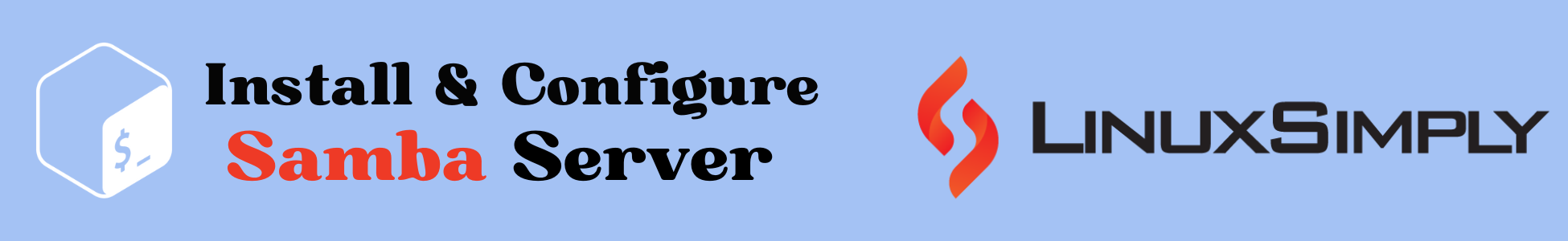 How to Install and Configure Samba Server in Ubuntu? [4 Steps]Samba is an open-source software suite providing file and print sharing services between Windows and Linux-based systems. It is gaining wide popularity for its interoperability and being a versatile solution for integrating Linux and Windows. This tutorial will provide you with a step-by-step walkthrough on how to install and configure Samba in Ubuntu.Besides file sharing, Samba supports features such as authentication and access control, integrating with cloud storage services and streaming media files. Samba relies on smb or Server Message Block protocol, which is the core network sharing protocol for interprocess communication.Table of ContentsKey TakeawaysLearning how to install and configure Samba in Ubuntu 22.04.Knowing about web-based Samba configuration process.Knowing how to remove and backup Samba files.RequirementsUser must have sudo/root privilege.User must have a text editor.Process Flow Chart[Distro Used Throughout the Tutorial: Ubuntu 22.04.02 LTS]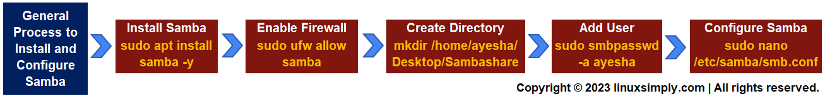 Step-by-Step Process to Install and Configure SambaSamba is a popular choice for communication over a network due to its cross-platform compatibility, resource management, and fast sharing services. To avail these benefits, the foremost task is to install Samba and configure it according to your requirements. Follow the steps below and you will be done with the installation process in no time. Now, follow the instructions below and you can install Samba in no time.Step 1: Installing Samba on Ubuntu First, you need to install Samba on your Linux distribution, in this regard, I am using Ubuntu 22.04. This method ensures updates of all existing packages and verifies Samba installation.Steps to Follow >➊ Open your Ubuntu terminal.➋ Type the following command to update all packages in your Linux system.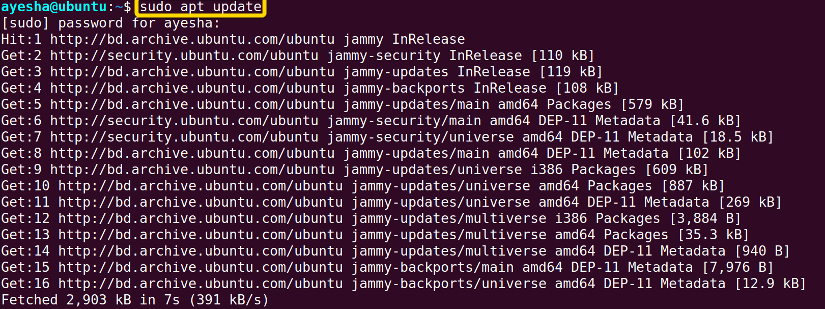 ➌ Install Samba with the following command.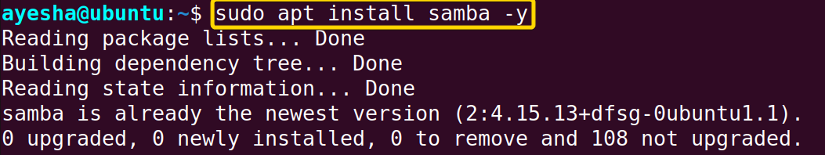 ➍ An easy way to verify the installation of Samba is to locate it within Linux system. The command to do this is: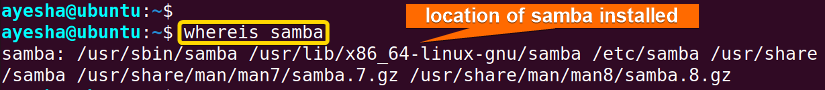 The folder that contains the installed Samba is shown in the above image.➎ Next type the following command to instruct the UFW firewall to open the necessary port(s) or allow network traffic for the Samba service.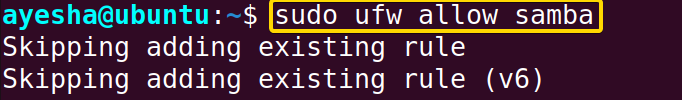 The command has now granted access to the Samba service through the firewall.Step 2: Create a Directory for Sharing FilesNow you have to create a shared directory in the Linux system that can be easily accessible from both Linux and Windows. Steps to follow >➊ Type the following command to create a directory for Samba sharing. I will create a folder, Sambashare in Desktop for file sharing.Step 3: Add User to SambaYou have to add a user who will have access to the shared folder.Steps to follow >➊ To add a new Samba user and assign a password to that user, run the following command.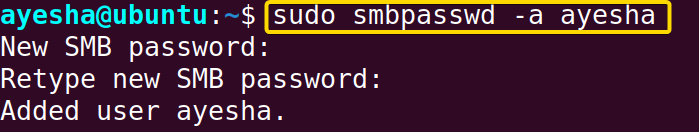 The image shows I had to enter a password to add user ayesha.Step 4: Configure Samba Settings for Shared FolderThis step involves customizing settings and permissions of the shared folder, Sambashare in the Samba configuration file.Steps to follow>➊ Now run the command below to open and edit the configuration file. 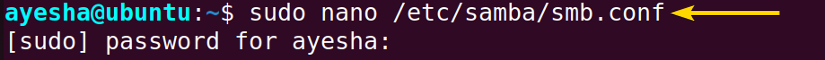 Provide your password and this command will open an editor file for modifying configuration settings.➋ Insert these lines at the end of the configuration file. Remember to write the name of your shared folder inside the braces. I wrote Sambashare in this regard.➌ Press CTRL+O and CTRL+X to save the changes and exit the editor respectively.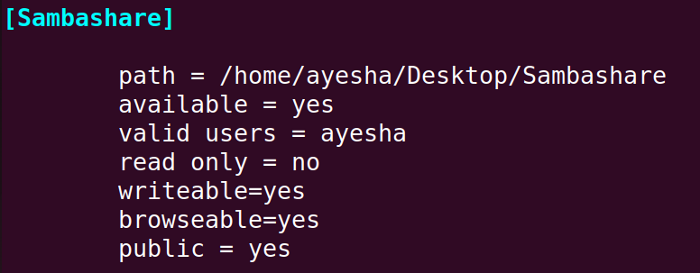 ➍ Restart Samba and enter the password of your currently logged-in user.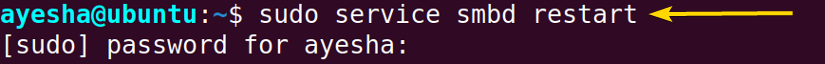 ➎ Now to finally use the Samba service for file sharing it is important to check its status. The following command will tell you if the service is running, stopped, or facing any issues.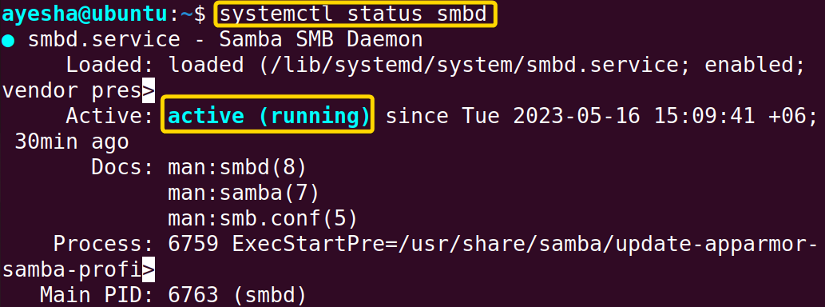 The image above shows that the Samba service is active and running as expected.Complementary InformationYou have now successfully installed and configured Samba on your Linux system. However, the file sharing process, managing Samba from a remote device, or tackling security concerns are still unclear. Let’s explore the instructions below to have a smooth sharing experience.Sharing files using Samba on UbuntuTo finally serve the purpose of Samba i.e. to facilitate file sharing, you have the flexibility to create files in either Linux or Windows and access them seamlessly from both systems.Step 1: Establish a Connection between Linux and WindowsTo help Linux and Windows to communicate with each other, you need to install the required file sharing packages and protocols.Steps to follow>➊ Run the command below to install client and utils package on Samba.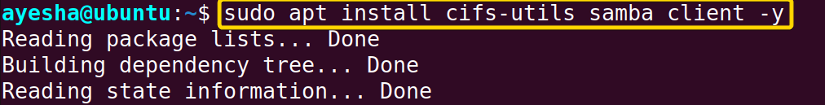 ➋ To access files in Windows, you need to obtain the IP address of the Linux system. Run the command below to find it.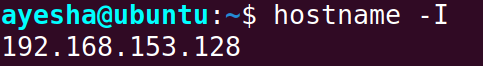 You can see from the image above, that the IP address of my Linux system is 192.168.153.128.Step 2: Create files in Ubuntu and Access them from WindowsIn this step, I will save an image called Photo.jpeg in Linux and attempt to access it from Windows.Steps to follow>➊ In Linux, navigate to the shared folder, Sambashare by following the path Files>Home>Desktop>Sambashare and save the image file there.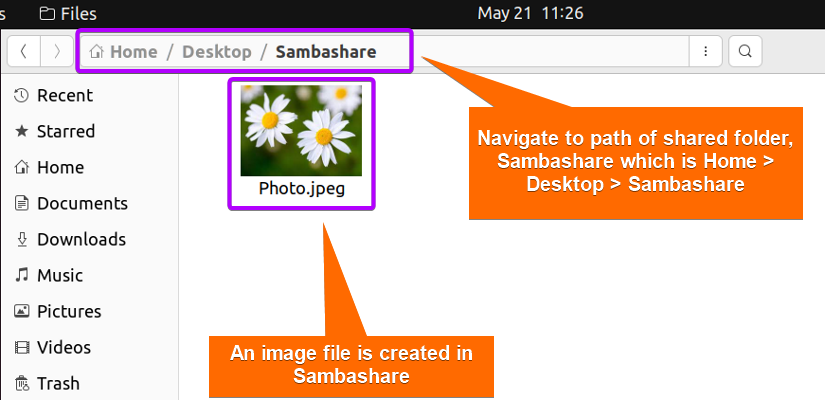 ➋ Then go to Windows and type the IP address of Linux system and the name of Sambashare in the address bar.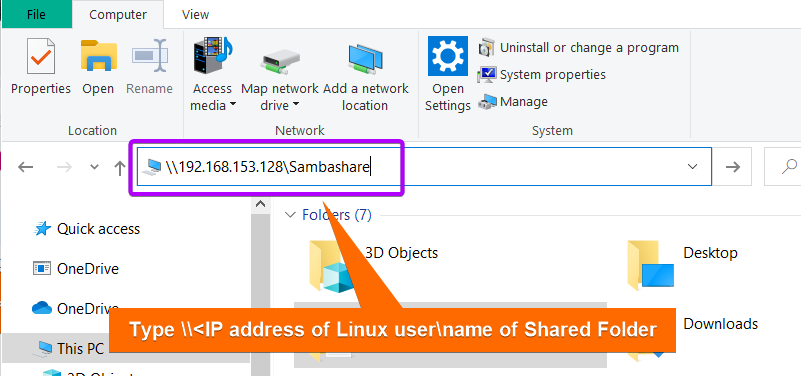 ➌ A dialogue box like the image below will appear. Put in your currently logged-in Ubuntu user information.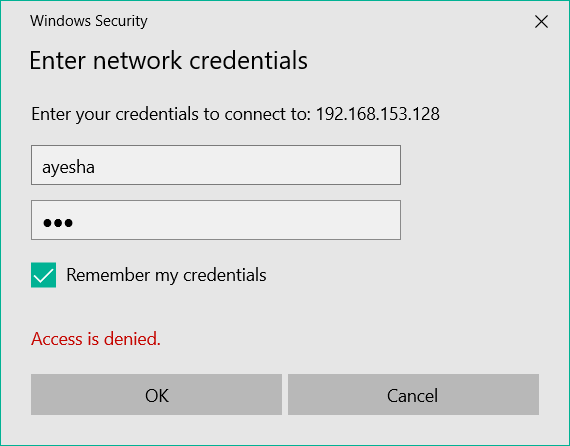 Don’t worry if “Access is denied” shows up. It will appear until you have entered your user information correctly.➍ You have now successfully accessed Sambashare folder from Windows and can view its contents.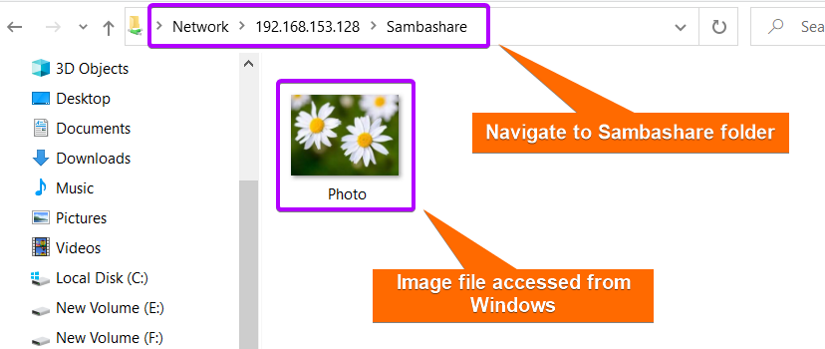 You can see that the image file is now accessible from the Windows system.Step 3: Create Files in Windows and Access them from UbuntuI will demonstrate to you whether I can share any file from Windows. In this case, I will create a folder, Windows_files in Sambashare in Windows and try to access it from Linux.Steps to follow>➊ Go to Windows and create a folder, Windows_files.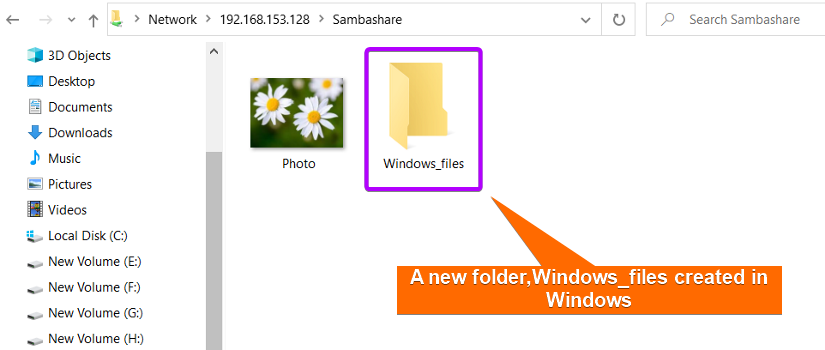 ➋ Then open the Sambashare folder from Linux.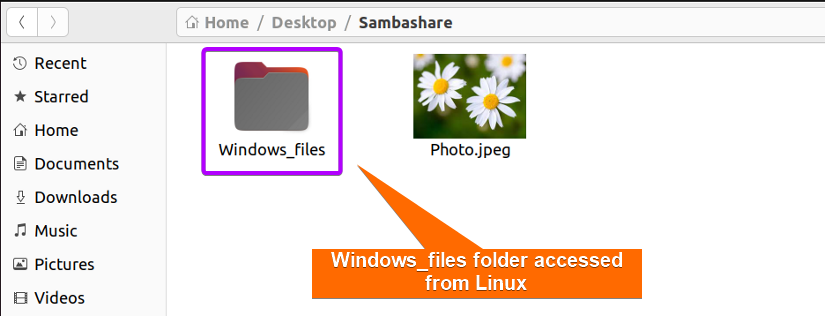 The image above shows that the Windows_files folder is now accessible from Linux.Web-based Samba Configuration on UbuntuYou can opt for web-based Samba configuration if you prefer a graphical user interface(GUI) or want to manage Samba remotely from any device using a web browser. Webmin is a powerful tool for managing all aspects of the Linux system. You can easily configure Samba settings with Webmin instead of a command-line interface (CLI).Step 1: Installing Webmin on UbuntuThe steps below will guide you on how to set up the required environment for installing Webmin in Ubuntu.Steps to Follow >➊ Open your Ubuntu terminal.➋ Type the following command to set up the necessary repositories for installing Webmin on a Linux system by downloading setup-repos.sh script from the Webmin repository on GitHub.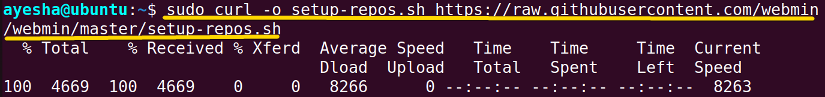 The command has automatically set up the repository and GPG keys to facilitate Webmin installation.➌ Afterwards, run the following command.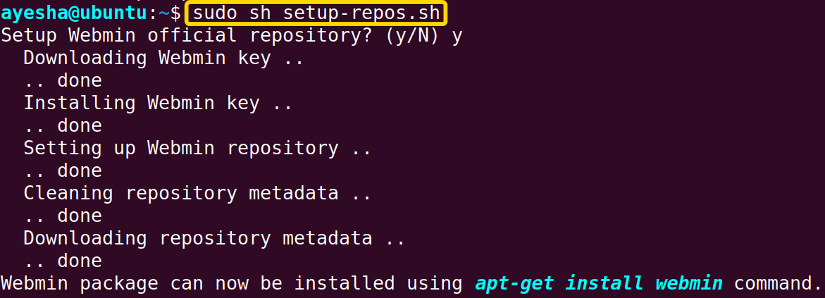 The image depicts that the Linux system is now ready to install Webmin package.➍ Finally your Linux system is ready to install Webmin with the following command.From the above image, you can see that Webmin is finally installed.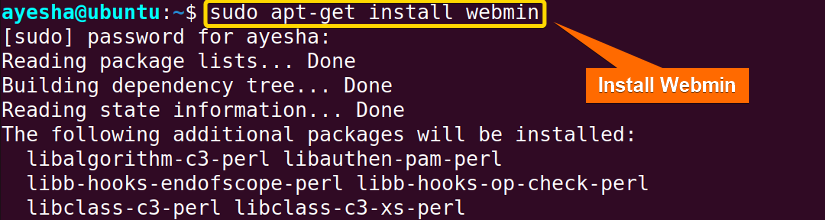 Step 2: Log into WebminNow you have to enter your Samba user credentials i.e. username and password to log into Webmin and make necessary changes.Steps to follow >➊ Now open your internet browser and type the URL of the Webmin into the browser address field. Enter your username and password or your currently logged-in user. ➋ Click on Remember me if you want your user credentials saved.➌ Hit on Sign in.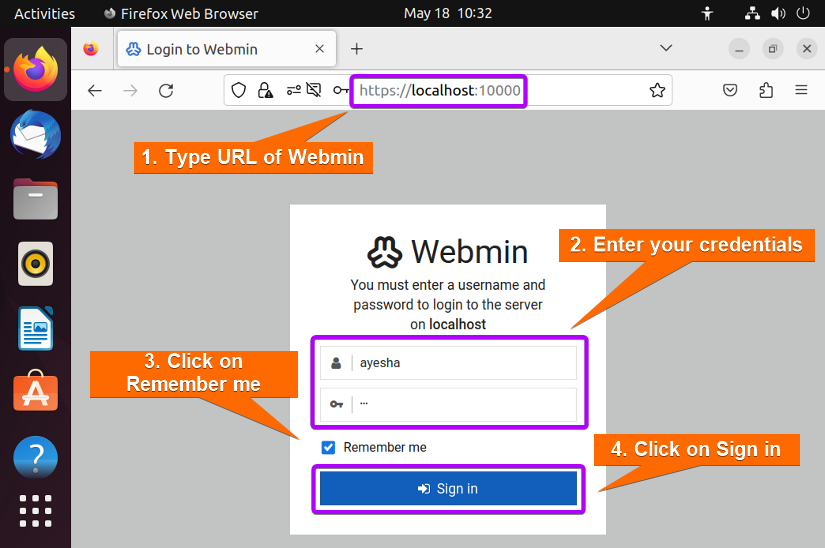 ➍ Webmin interface will look like the image below.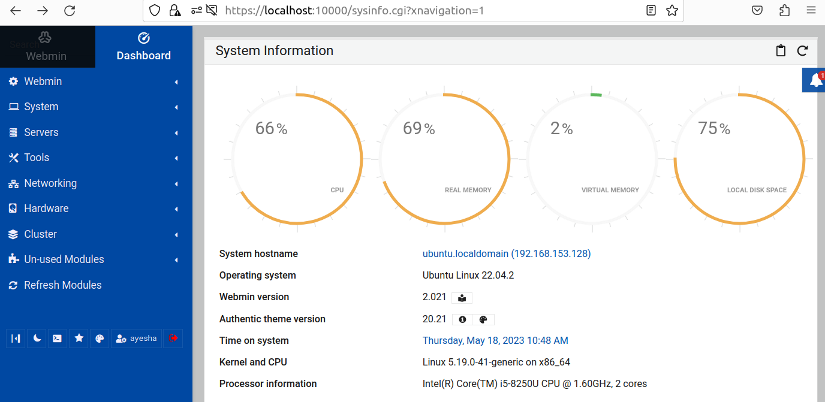 ➎ Then browse through Webmin > Servers > Samba Windows File Sharing.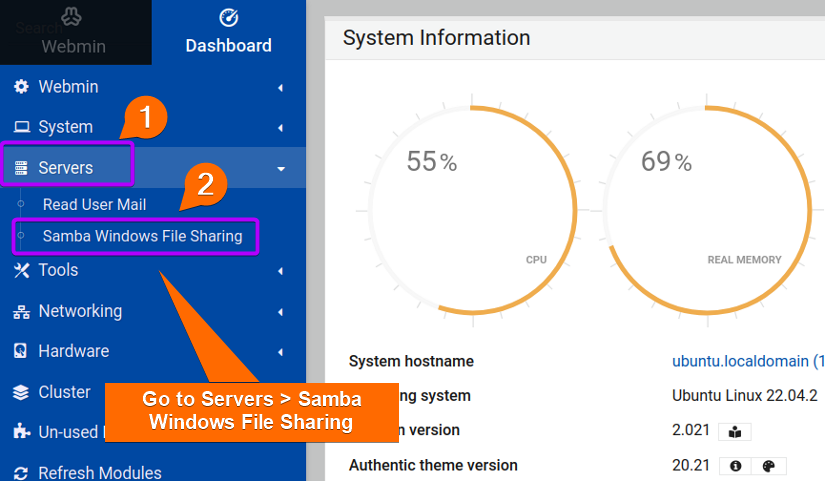 The preceding image displays the interface of the Webmin dropdown box. Step 3: Create a New Shared FolderYou will see that my previously created folder, Sambashare is already enlisted in the sharing folders. What if I want to create a completely new folder and configure it? Let’s see how to do that.Steps to follow >➊ Open your Ubuntu terminal.➋ I created a folder called Webshare on the Desktop of my Linux system using the command below.➌ Go back to your internet browser and click on Create a new file share.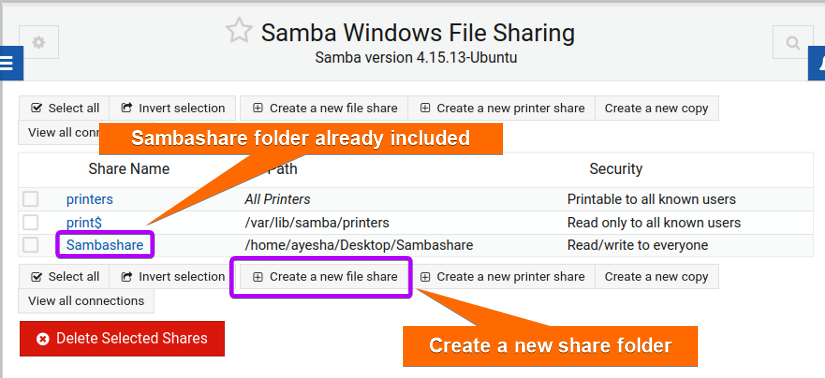 ➍ The browser will direct you to the page, Create File Share. You can now enter necessary details for a new folder.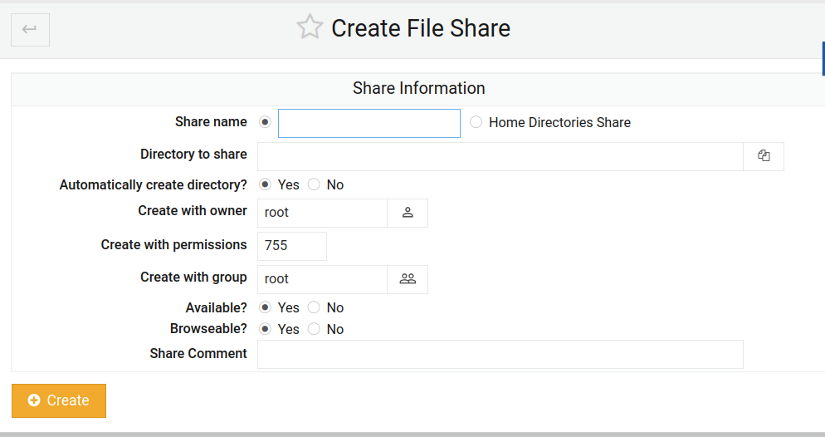 ➎ Now click on Directory to Share icon.➏ A list of available directories will appear on the screen. 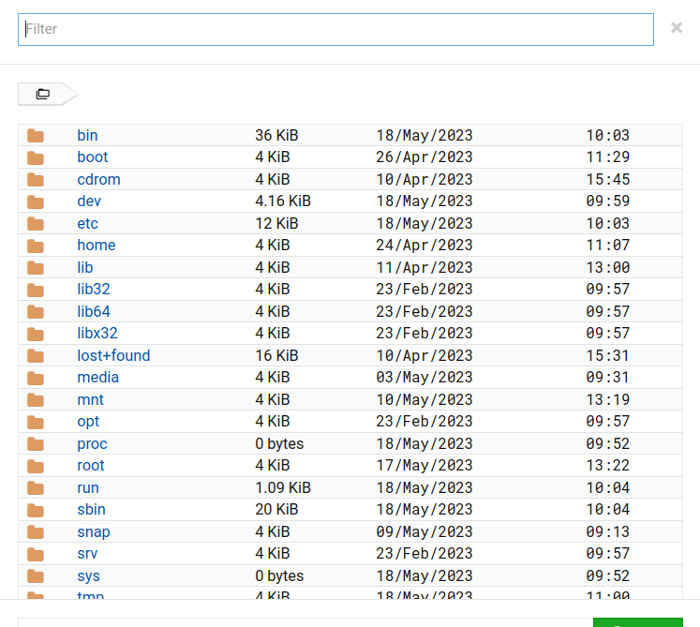 ➐ Navigate to the previously created Webshare folder in Desktop and press Select.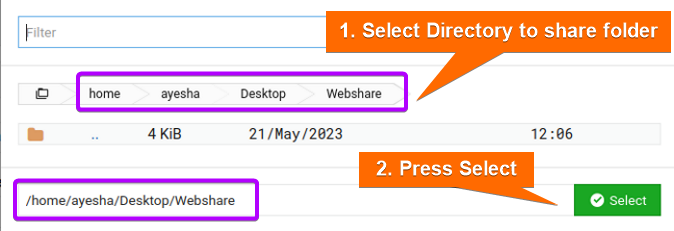 The image displays the entire path of the folder, Webshare.➑ You will be directed back to Create File Share page. Type the shared directory name.➒ Then click on Create button.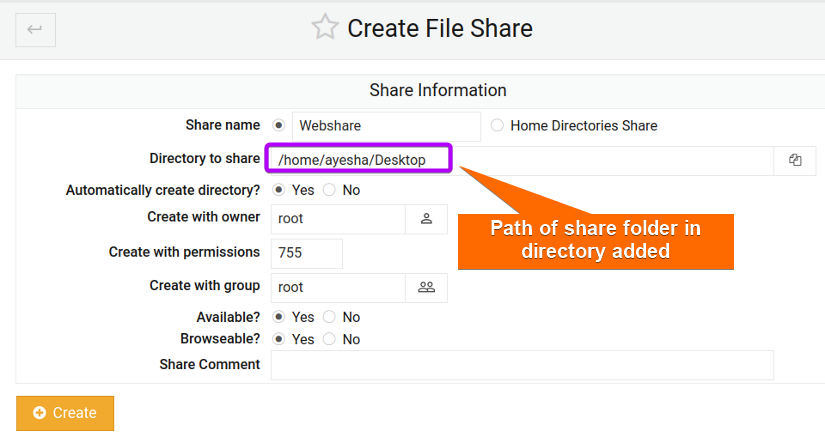 You can see in the picture above that the shared directory is enlisted here.Step 4: Giving Security and Access ControlNow you have to decide if your folder will be accessible or not or who can have control over files. To do that you need to bring modifications in Security and Access Control.Steps to follow >➊ Go to the main interface of Samba Windows File Sharing and click on the newly added folder, Webshare.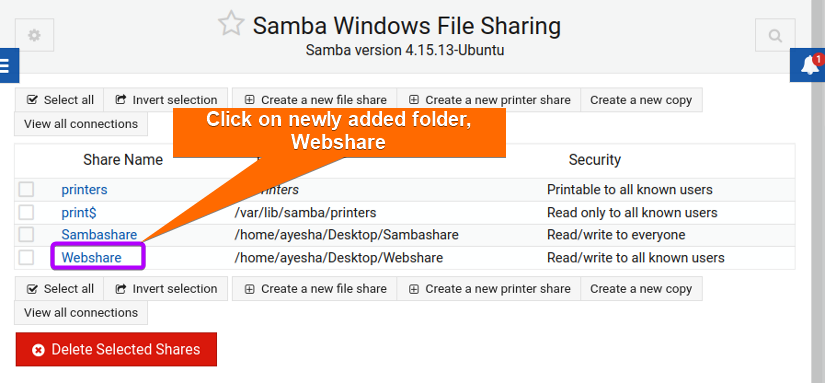 ➋ Then click on Security and Access Control.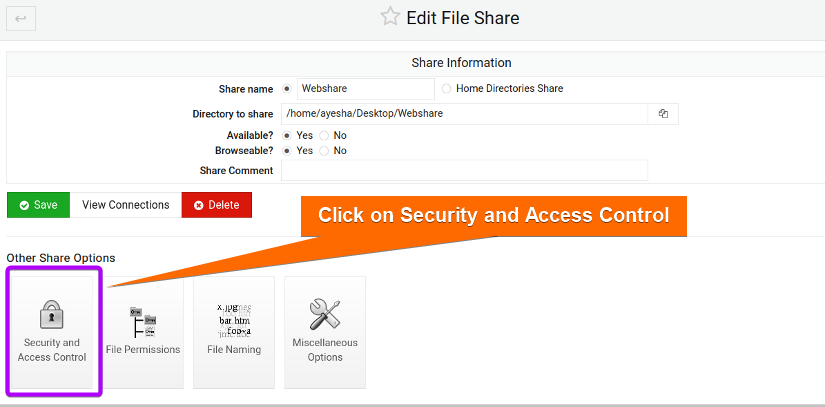 ➌ Select Yes to Writeable and add your user name who will have access. Press on Save afterward.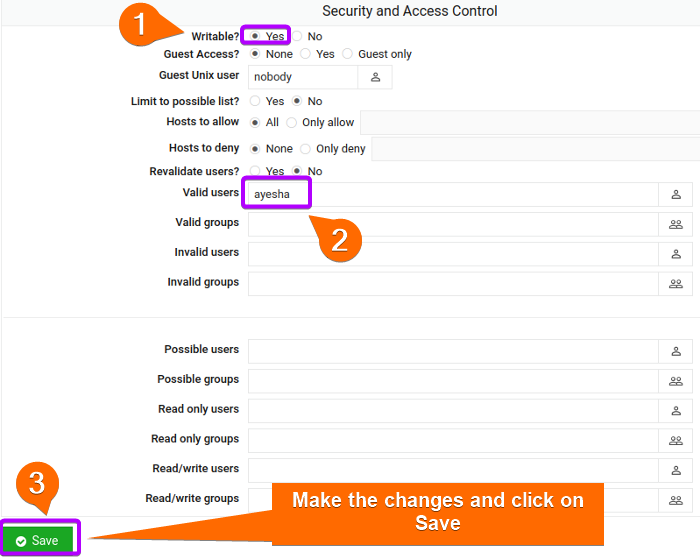 Step 5: Giving File PermissionsWhether the contents of a shared folder will be readable, writable, or executable depends on the permissions granted to users. You can perform this in the File Permissions section. Steps to follow >➊ Go back to Edit File Share page and click on File Permissions.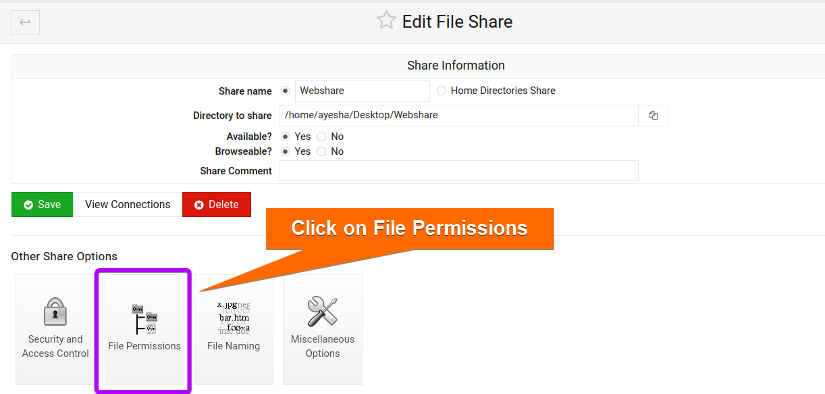 ➋ Set the Unix file mode to 755 as in the image below and save the changes.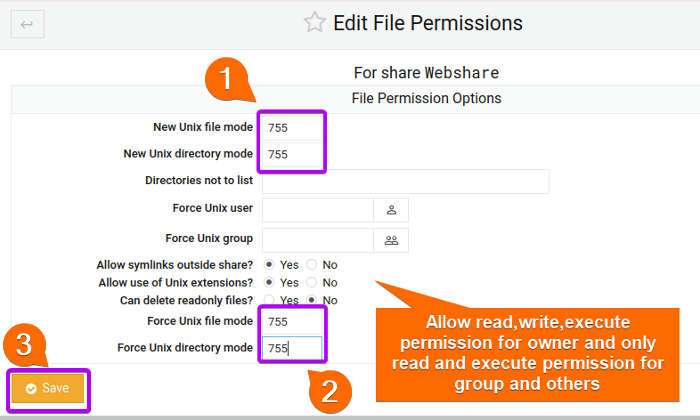 The image shows that the file permission is 755. Here 7 indicates read-write-execute permission for the owner and 5 denotes read-and-execute perfusion for both groups and others.Step 6: Accessing FilesNow to create files and access them from either Windows or Linux operating system, carry out the instructions below.Steps to follow >➊ Run the command below to install all cifs and utils protocols which are mandatory parts of the file sharing process.➋ Then type in the following command to find out the IP address of the host associated with your Linux system.The command shows that the IP address of my Linux system is 192.168.153.128.➌ Then navigate to Files >Home> Desktop>Webshare. I have already created a text file in Webshare folder.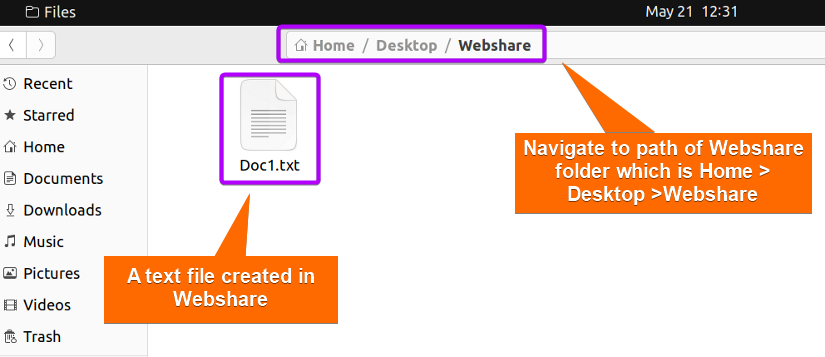 ➍ Afterwards go to the Windows system. Go to This PC and type the IP address you obtained along with the folder name, Webshare in your address bar.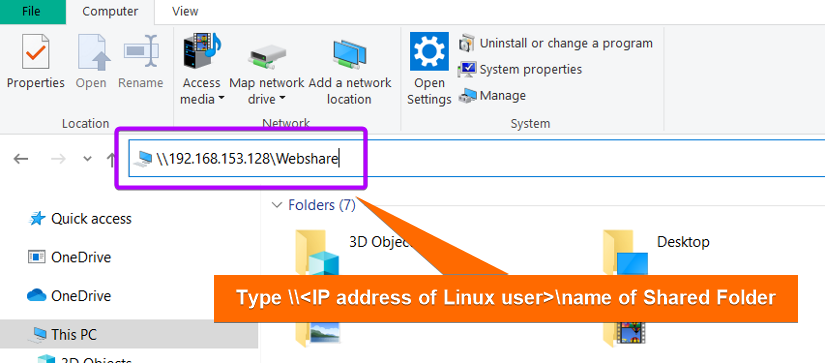 ➎ Now open Webshare folder from Windows and find the text file which you had created previously in your Windows system.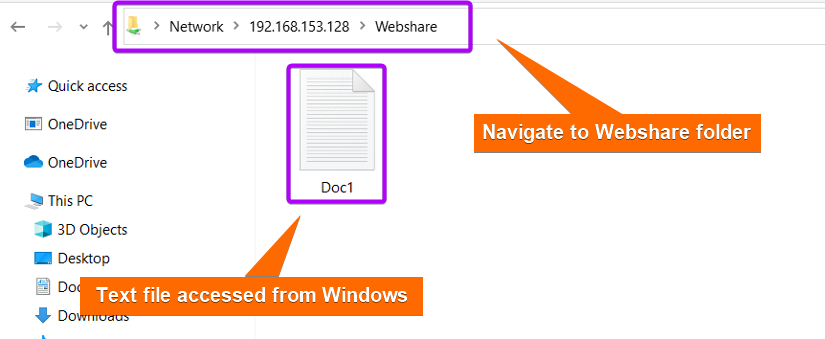 You can see that the file is now accessible from Windows.Backup of Samba FilesIt is crucial to have a backup of your Samba shared files since easy and flexible access can often pose potential security risks. Having a backup ensures recovery of data in case of accidental deletion or data loss incidents and you can continue your sharing operations without any interruption. Steps to follow >➊ First create a backup directory where you will save your shared folder. I have chosen to create a directory called Backup in Desktop and viewed its contents with the following commands. You can choose your directory location according to your preference.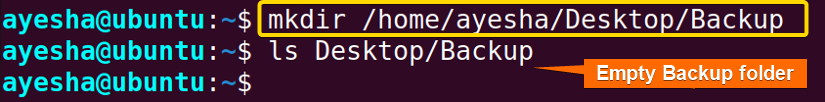 ➋ Regular backup will involve copying the Samba shared files to the Backup folder at specified intervals. Edit the cron table with the command below and you can define your desired schedule for backing up process.➌ Now type the command below in the crontab editor.➍ Press CTRL+O and CTRL+X to save the editor file and exit respectively.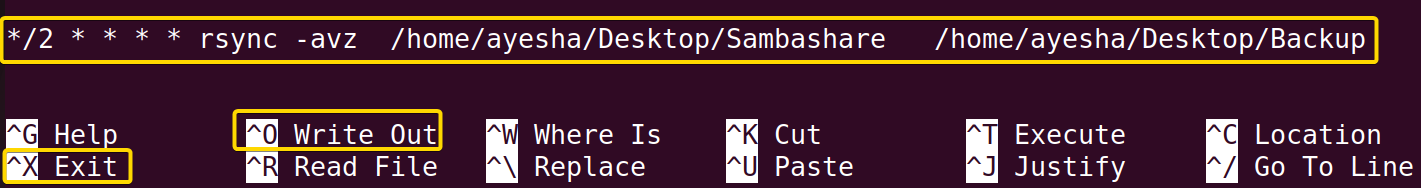 ➎ Now go to Files > Home > Desktop and click on Backup folder within Desktop.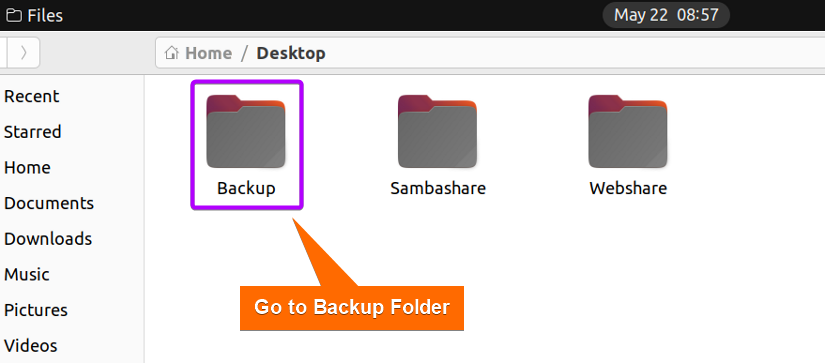 ➏ You will find the entire Sambashare folder copied to Backup folder. 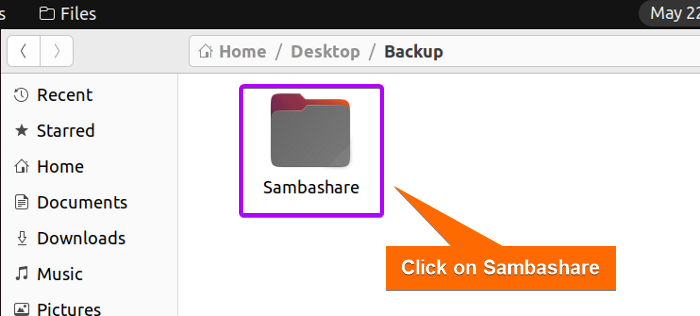 ➐ Proceed to Sambashare by clicking on it.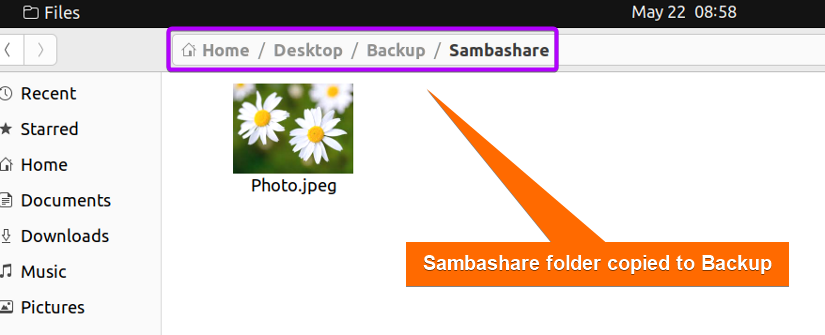 The image shows that the contents of Sambashare are automatically copied in the Backup folder.How to Remove Samba from UbuntuIf you no longer require Samba or want to simplify system configuration, removal of Samba would be a wise decision. But before Samba deletion, make sure that it will not adversely affect any other application or service in Linux system. Remember to have a backup of important files before proceeding with the removal.Steps to follow >➊ At first, you need to uninstall the Samba and Samba-client package from your system with the command below.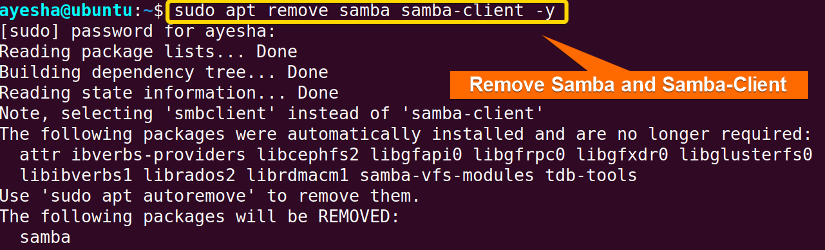 The image above shows all packages required for connecting to Samba shares and accessing files are removed. ➋ Run the command below to remove any unnecessary or unused packages that are no longer needed. 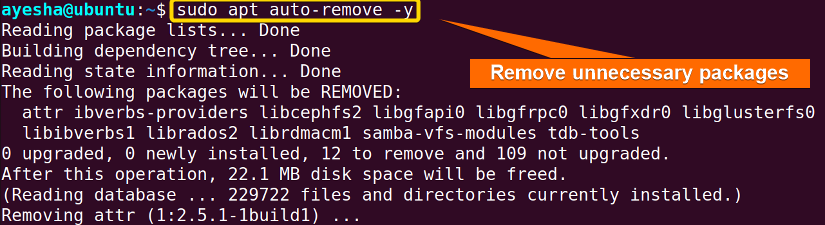 As depicted in the image above, the removal of unnecessary packages freed up disk space.ConclusionSamba is a powerful tool to facilitate smooth file sharing between Linux and Windows systems. In this article, I have demonstrated a step-by-step guide on how to install and configure Samba using both a command line interface and a web-based tool.  Additionally, the removal of Samba and backup of Samba files enhance data integrity and easy data restoration when needed. Furthermore, this guide will provide you optimal file sharing experience. Comment below and let us know if you have found this article helpful.sudo apt updateEXPLANATIONsudo: Permits a user with administrative privileges to execute commands.apt update: Updates all outdated packages and dependencies on your system.sudo apt-get install samba -yEXPLANATIONsudo: Permits a user with administrative privileges to execute commands.apt install: Specifies that the install task needs to be performed.samba: Name of an open-source software package, Samba for file sharing.-y: Automatically answers ‘yes’ to any confirmation message during installation.whereis sambaEXPLANATIONwhereis: Looks for the location of the installed package.sudo ufw allow sambaEXPLANATIONufw: Uncomplicated Firewall (ufw) is a command line tool for managing firewall configurations on Ubuntu.allow: Command option that allows incoming network traffic for Samba service.samba: Name of an open-source software package, Samba for file sharing.mkdir /home/ayesha/Desktop/SambashareEXPLANATIONmkdir: Creates a new directory or folder/home/ayesha/Desktop/Sambashare: Absolute path of the location of the folder, Sambashare.sudo smbpasswd  -a  ayeshaEXPLANATIONsmbpasswd: Sets password for Samba users.-a: Allows the command to add a new Samba user.ayesha: User name.sudo nano  /etc/samba/smb.confEXPLANATIONnano: Text editor/etc/samba/smb.conf: Configuration file of Samba to customize settings such as user authentication, shares, and security.smb.conf: Configuration file. smb stands for Sever Message Block Configuration.[Sambashare]
	path = /home/ayesha/Desktop/Sambashare
	available = yes
	valid users = ayesha
	read only = no
      writeable=yes
      browseable=yes
	public = yesEXPLANATIONsambashare: Name of the folder whose contents you want to share.path: Absolute path of the folder you want to share.available: Specifies whether the file is available for sharing or not.valid user: User name.read-only: Specifies whether the file is available for reading or not.writeable: Specifies whether the folder can be written to or not.browseable: Specifies whether the shared file is visible while browsing the network or not.public: Specifies whether the shared file is accessible to all users or not.sudo service smbd restartEXPLANATIONservice: Controls services in the Linux system.smbd: Samba daemon which provides file-sharing services to Windows clients.restart: Stop running the service and start again.systemctl status smbdEXPLANATIONsystemctl: Manages system services, along with starting, stopping, and checking the status of services.status: Displays the current status of a service. smbd: Samba daemon which provides file-sharing services to Windows clients.sudo apt install cifs-utils samba client -yEXPLANATIONcifs-utils: Package that supports mounting CIFS/SMB file system. CIFS is the core file sharing protocol used by Samba.samba client: Package containing necessary client tools for Samba shares and other Samba-related operations.-y:  Automatically answers ‘yes’ to any confirmation message during installation.hostname -IEXPLANATIONhostname -I: Obtain IP address of the current Linux system.\\192.168.153.128\SambashareEXPLANATION192.168.153.128: IP address of my Linux system.Webshare: Name of the folder used for sharing files.sudo curl -o setup-repos.sh https://raw.githubusercontent.com/webmin/webmin/master/setup-repos.shEXPLANATIONcurl: Retrieves data from or sends data to web or application server by specifying URL.-o setup-repos.sh: Option -o determines that output of the URL should be saved to a file named ‘setup-repos.sh’.https://raw.githubusercontent.com/webmin/webmin/master/setup-repos.sh: URL of ‘setup-repos.sh’ in webmin/webmin repository of Gthub from where data will be fetched.sudo sh setup-repos.shEXPLANATIONsh: Command for ‘shell’ and executes shell scripts.setup-repos.sh: Name of the shell script you want to execute.sudo apt-get install webminEXPLANATIONsudo: Permits a user with administrative privileges to execute commands.apt-get install: Specifies that the install task needs to be performed.webmin: Name of Webmin package.https://localhost:10000EXPLANATIONhttps: Stands for Hypertext Transfer Protocol and encrypt data for secure communication.localhost: Hostname referring to the current machine where web browser is running.10000: Port number associated with Webmin.mkdir /home/ayesha/Desktop/WebshareEXPLANATIONmkdir: Creates a new folder or directory./home/ayesha/Desktop/Webshare: Absolute path of the newly created Webshare folder.sudo apt install cifs-utils samba client -yEXPLANATIONcifs-utils: Package that supports mounting CIFS/SMB file system. CIFS is the core file sharing protocol used by Samba.samba client: Package containing necessary client tools for Samba shares and other Samba-related operations.-y:  Automatically answers ‘yes’ to any confirmation message during installation.hostname  -IEXPLANATIONhostname -I: Obtain IP address of the current Linux system.\\192.168.153.128\WebshareEXPLANATION192.168.153.128: IP address of my Linux system.Webshare: Name of the folder used for sharing files.mkdir /home/ayesha/Desktop/Backupls Desktop/BackupEXPLANATIONmkdir: Creates a folder or directory./home/ayesha/Desktop/Backup: Absolute path of the Backup Directory.ls Desktop/Backup: Lists the contents of the Backup directory located in Desktop.crontab -eEXPLANATIONcrontab -e: Edits cron table or crontab. Crontab contains commands or scripts that are executed at specified time intervals.*/2  *  *  *  rsync  -avz  /home/ayesha/Desktop/Sambashare  /home/ayesha/Desktop/BackupEXPLANATION*/2  *  *  *: Specifies that the cron job will run every two minutes. This means the copying of files will be executed every two minutes.rsync: Copies and synchronizes files with different locations.-a: Stands for ‘archive’ and preserves file permissions, ownership, timestamps, and symbolic links. Copied files will retain their original attributes.-v: Stands for ‘verbose’ and displays information about files being transferred.-z: Compresses data during file transfer./home/ayesha/Desktop/Sambashare: Source directory of the files that you want to backup./home/ayesha/Desktop/Backup: Destination directory where files will be sent for backup.sudo apt remove samba samba-client -yEXPLANATIONremove: Removes or uninstalls specified packages from the system.samba: Name of open-source software package, Samba for file sharing services. samba-client: Package containing tools and utilities for interacting with Samba servers.sudo apt auto-remove -yEXPLANATIONauto-remove: Automatically removes any unused packages that were initially installed but are no longer needed.Prepared By: 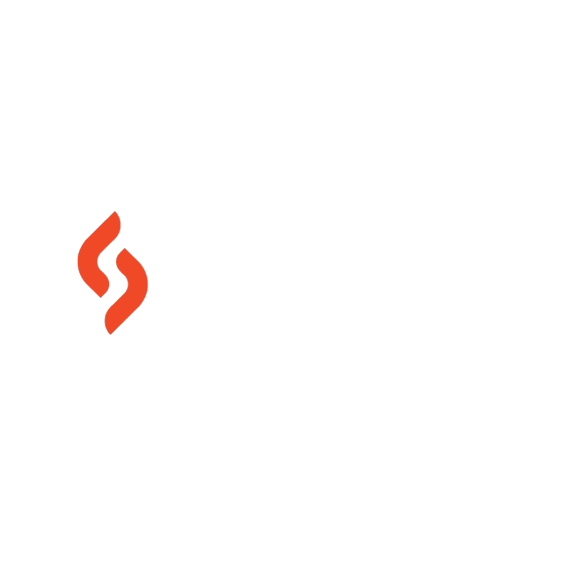 Ayesha Tun Nashrah            Web View: How to Install and Configure Samba Server in Ubuntu [4 Steps]Copyright ©2023 linuxsimply.com| All rights reserved